وزارة التعليم العالي والبحث العلمي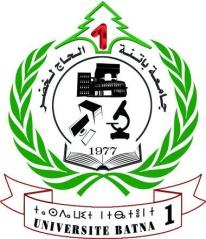 جامعة باتنة-1كلية العلوم الإقتصادية  والتجارة  وعلوم التسيير		مكتــــــــبة الكليةرقم :            / ك.ع. إ ت .ع ت/    202                                  إلى السيد (ة) : مسؤول مكتبة      جامعة            الموضوع: طلب مساعدة في إنجاز مذكرة التخرج  تحية طيبة وبعد      دعما منكم للبحث العلمي نرجو من سيادتكم المحترمة إستقبال    الطالب  (ة ):    لزيارة مكتبتكم  للإطلاع على ما هو جديد في إطار البحث العلمي       تقبلوا  منا  فائق الشكر والاحترام  باتنة في :     /        /       202  مسؤولة المكتبةالجمهورية الجزائرية الديمقرطية الشعبيةوزارة التعليم العالي والبحث العلميجامعة باتنة-1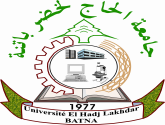 كلية العلوم الإقتصادية  والتجارة  وعلوم التسيير		مكتــــــــبة الكليةرقم :09 / ك.ع. إ ت .ع ت/ 2021إلى السيد: محافظ  مكتبة قسم علم اجتماعجامعة باتنة-1- الموضوع: طلب مساعدة في إنجاز مذكرة التخرج تحية طيبة وبعد      دعما منكم للبحث العلمي نرجو من سيادتكم المحترمة استقبال    الطالب (ة): حسناء رفيسلزيارة مكتبتكم  للإطلاع على ما هو جديد في إطار البحث العلمي .      تقبلوا  منا  فائق الشكر والاحترام    باتنة في :31/01/2021 مسؤولة المكتبةاوزارة التعليم العالي والبحث العلميجامعة باتنة-1كلية العلوم الإقتصادية  والتجارة  وعلوم التسيير		مكتــــــــبة الكليةرقم :19 / ك.ع. إ ت .ع ت/ 2018إلى السيد: محافظ  مكتبة كلية الإققتصاد  جامعة قسنطينة الموضوع: طلب مساعدة في إنجاز مذكرة التخرج تحية طيبة وبعد      دعما منكم للبحث العلمي نرجو من سيادتكم المحترمة استقبال    الطالب (ة):  الصيد علي   لزيارة مكتبتكم  للإطلاع على ما هو جديد في إطار البحث العلمي .      تقبلوا  منا  فائق الشكر والاحترام    باتنة في :27/02/ 2018 مسؤولة المكتبةالجمهورية الجزائرية الديمقرطية الشعبيةوزارة التعليم العالي والبحث العلميجامعة باتنة-1كلية العلوم الإقتصادية  والتجارة  وعلوم التسيير		مكتــــــــبة الكليةرقم :إلى السيد: مسؤول  مكتبة كلية علم الإجتماعالموضوع: طلب مساعدة في إنجاز مذكرة التخرج تحية طيبة وبعد      دعما منكم للبحث العلمي نرجو من سيادتكم المحترمة استقبال    الطالب (ة):  حمية نور الهدىلزيارة مكتبتكم  للإطلاع على ما هو جديد في إطار البحث العلمي .      تقبلوا  منا  فائق الشكر والاحترام    باتنة في :10/11/ 2019 مسؤولة المكتبةالجمهورية الجزائرية الديمقرطية الشعبيةوزارة التعليم العالي والبحث العلميجامعة باتنة-1كلية العلوم الإقتصادية  والتجارة  وعلوم التسيير		مكتــــــــبة الكليةرقم :63 / ك.ع. إ ت .ع ت/ 2018إلى السيد: محافظ  مكتبة كلية الحقوقجامعة باتنةالموضوع: طلب مساعدة في إنجاز مذكرة التخرج تحية طيبة وبعد      دعما منكم للبحث العلمي نرجو من سيادتكم المحترمة استقبال    الطالب (ة):   أقوجيل أيوبلزيارة مكتبتكم  للإطلاع على ما هو جديد في إطار البحث العلمي .      تقبلوا  منا  فائق الشكر والاحترام    باتنة في :07/02/ 2018 مسؤولة المكتبةالجمهورية الجزائرية الديمقرطية الشعبيةوزارة التعليم العالي والبحث العلميجامعة باتنة-1كلية العلوم الإقتصادية  والتجارة  وعلوم التسيير		مكتــــــــبة الكليةرقم :64 / ك.ع. إ ت .ع ت/ 2018إلى السيد: محافظ  مكتبة كلية الحقوقجامعة باتنةالموضوع: طلب مساعدة في إنجاز مذكرة التخرج تحية طيبة وبعد      دعما منكم للبحث العلمي نرجو من سيادتكم المحترمة استقبال    الطالب (ة):   ناصري نسيم لزيارة مكتبتكم  للإطلاع على ما هو جديد في إطار البحث العلمي .      تقبلوا  منا  فائق الشكر والاحترام    باتنة في :07/02/ 2018 مسؤولة المكتبةالجمهورية الجزائرية الديمقرطية الشعبيةوزارة التعليم العالي والبحث العلميجامعة باتنة-1كلية العلوم الإقتصادية  والتجارة  وعلوم التسيير		مكتــــــــبة الكليةرقم :27 / ك.ع. إ ت .ع ت/ 2018إلى السيد (ة) : محافظ مكتبة كلية العلوم الاقتصاد  جامعة  قسنطينة                الموضوع: طلب مساعدة في إنجاز مذكرة التخرج تحية طيبة وبعد      دعما منكم للبحث العلمي نرجو من سيادتكم المحترمة استقبال    الطالب (ة):   بورافة محمد رقيبلزيارة مكتبتكم  للإطلاع على ما هو جديد في إطار البحث العلمي .      تقبلوا  منا  فائق الشكر والاحترام    باتنة في :28/02/ 2018 مسؤولة المكتبةالجمهورية الجزائرية الديمقرطية الشعبيةوزارة التعليم العالي والبحث العلميجامعة باتنة-1كلية العلوم الاقتصادية  والتجارة  وعلوم التسيير		مكتــــــــبة الكليةإلى السيد: مدير مكتبة/الديوان الوطني للمطبوعاتالجامعية الموضوع: الكتب الناقصة    قائمة الكتب الناقصة:باتنة في :04/03/ 2019 مسؤولة المكتبة                                                                   الرقمالعنوانالعدد01إدارة المخاطر والتأمين102الأعمال المصرفية الإلكترونية403إدارة المعرفة في إطار نظام ذكاء الأعمال0704إدارة المؤسسات الحكومية والعامة0705السياسة النقدية في الاقتصاد10